La Vocación y la Motivación                               4to San Fco. De Asís.Las experiencias a lo largo de la vida nos llevan a experimentar situaciones de pérdida que nos afectan.Terminar el colegio secundario es el fin de un ciclo, la pérdida de los compañeros, del ámbito donde se realizaron los estudios y de una forma de vida estudiantil que hasta ese momento no implicaba tomar grandes decisiones.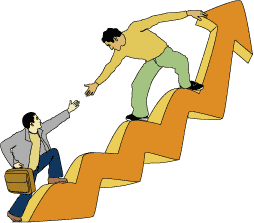 á